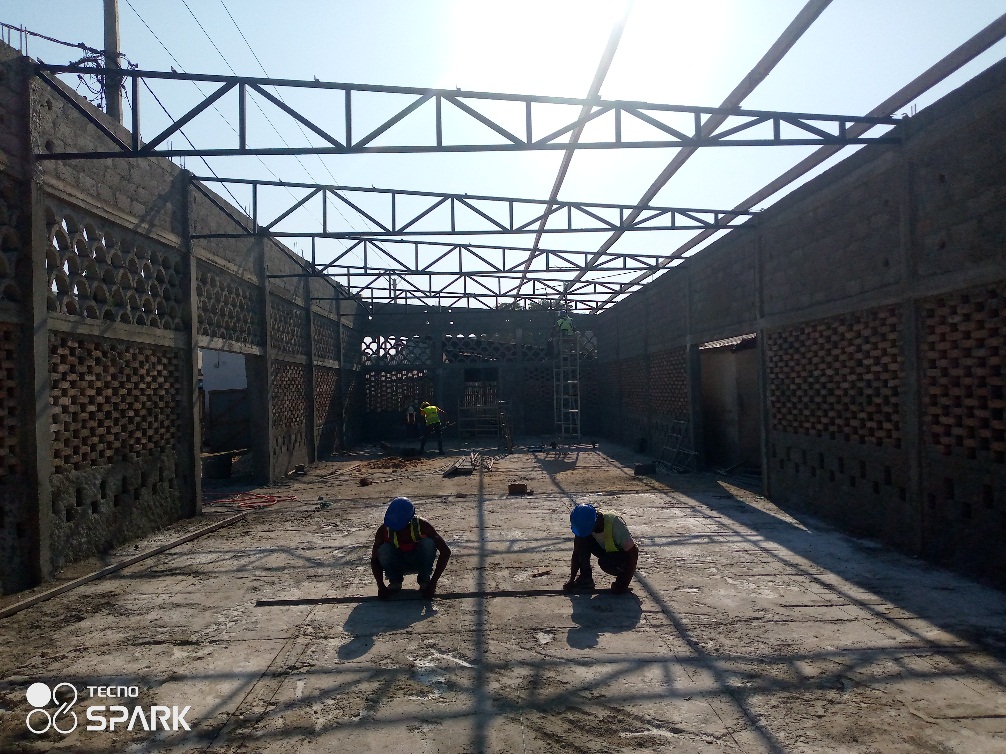                                                      Pose des fermes métalliques et pannes 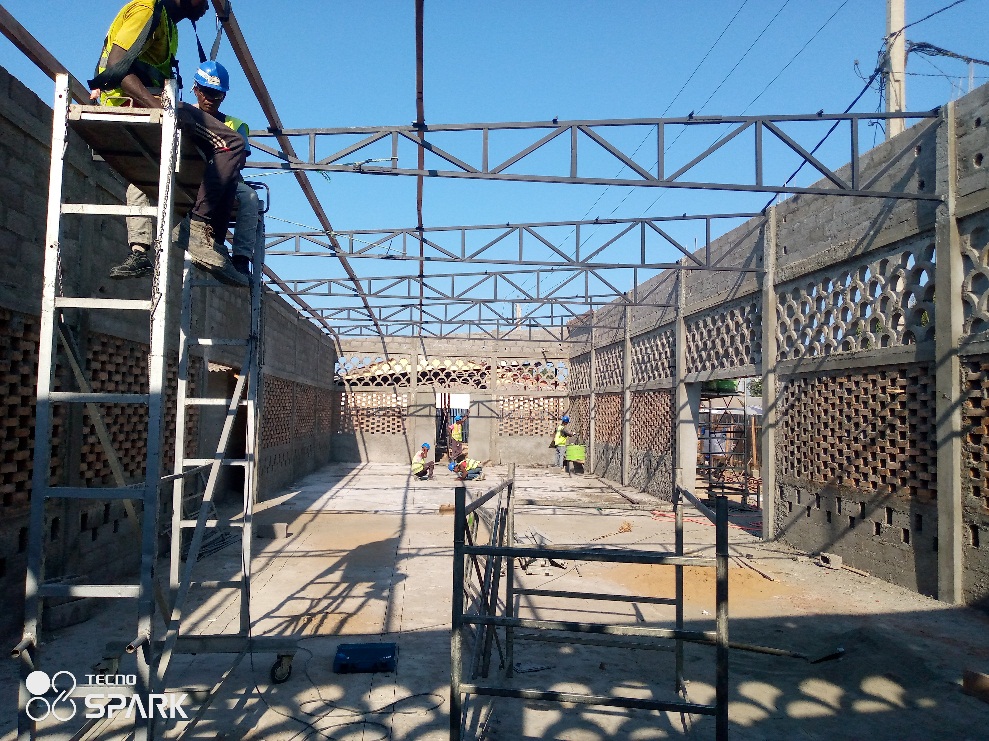 Finition des enduits à la façade postérieureFaçade principale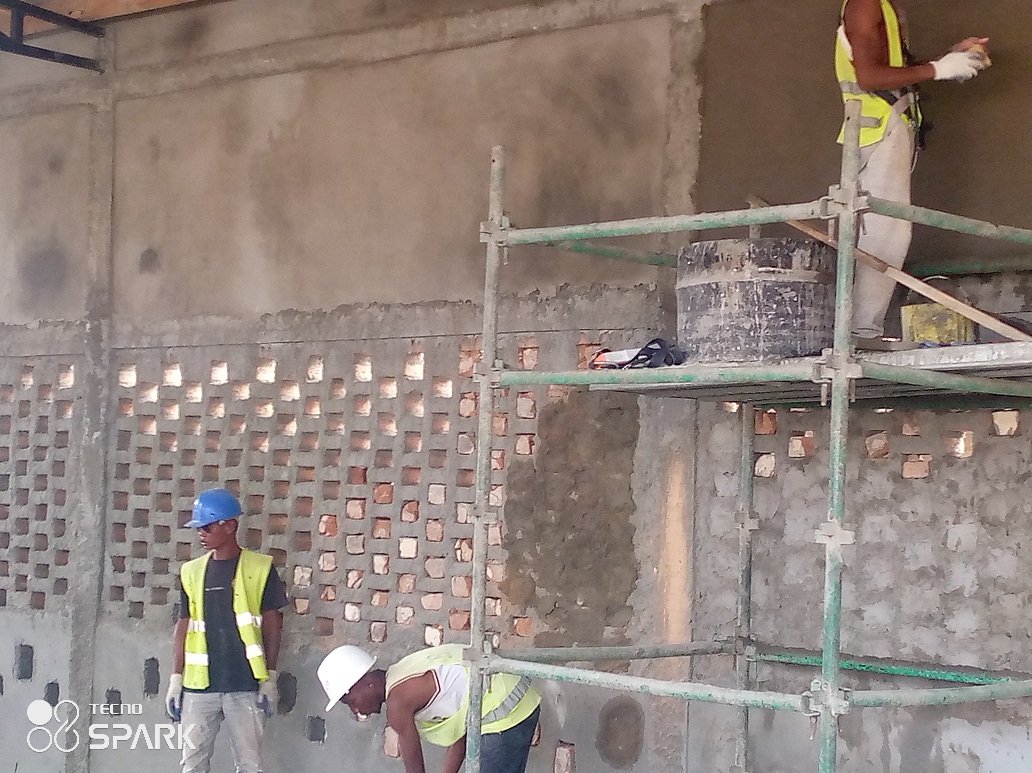 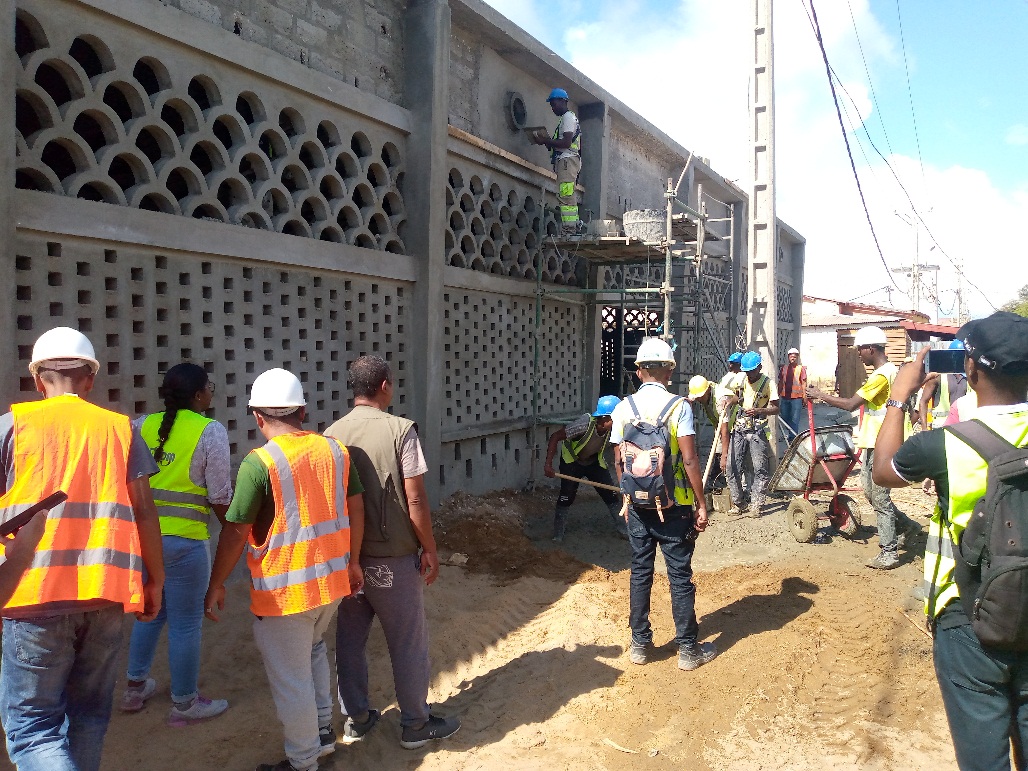 Mise en œuvre de PARVIS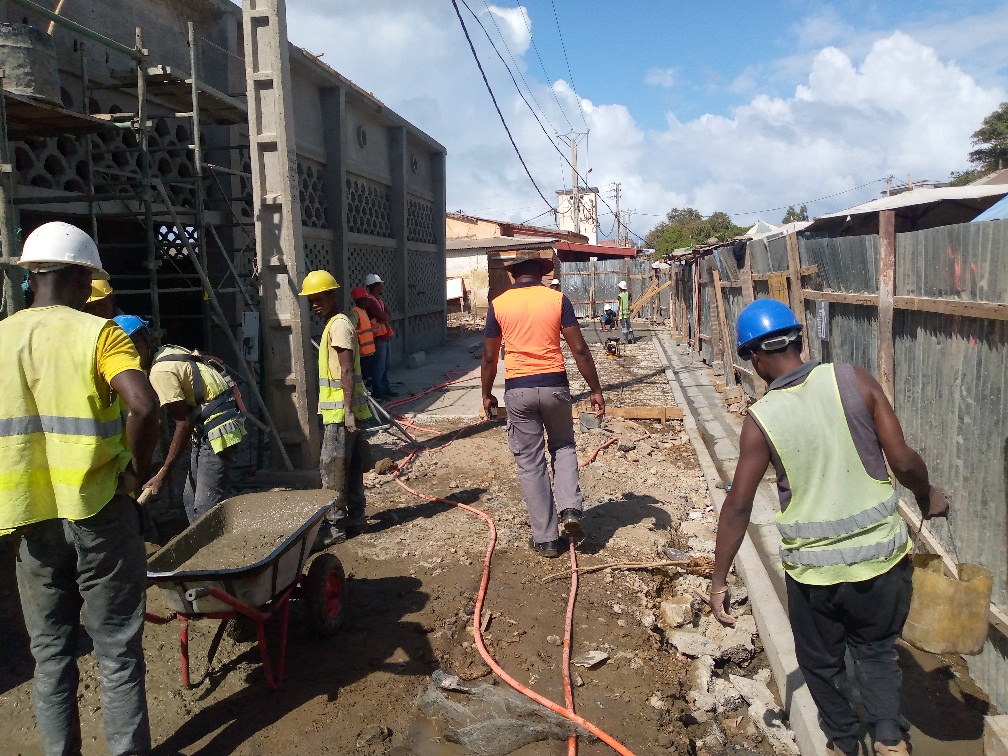 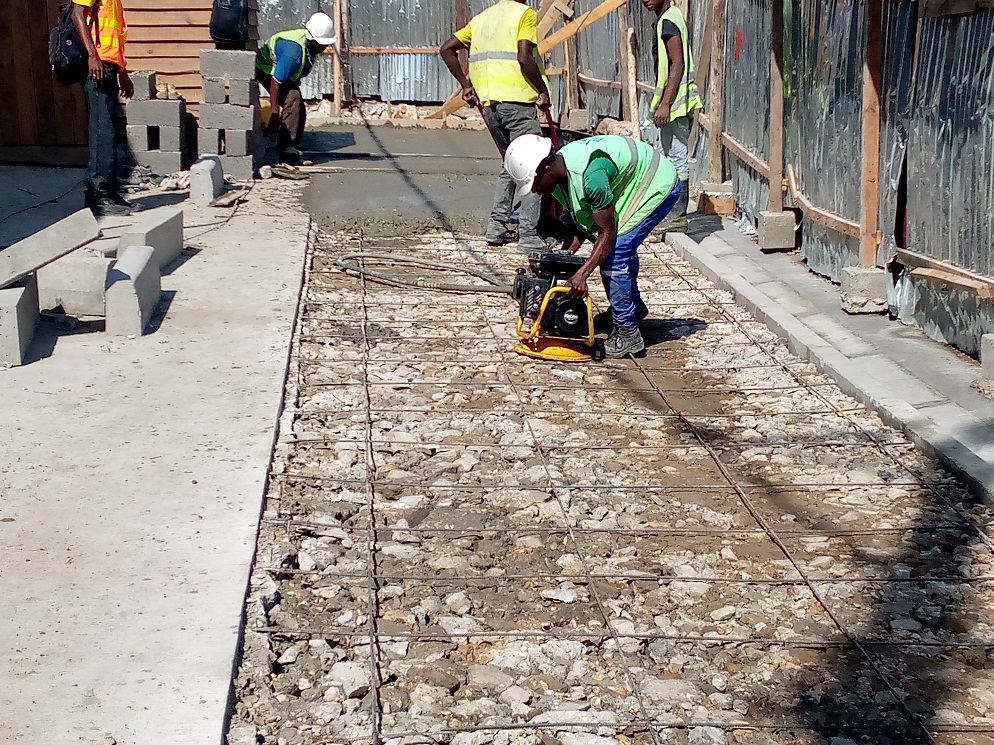 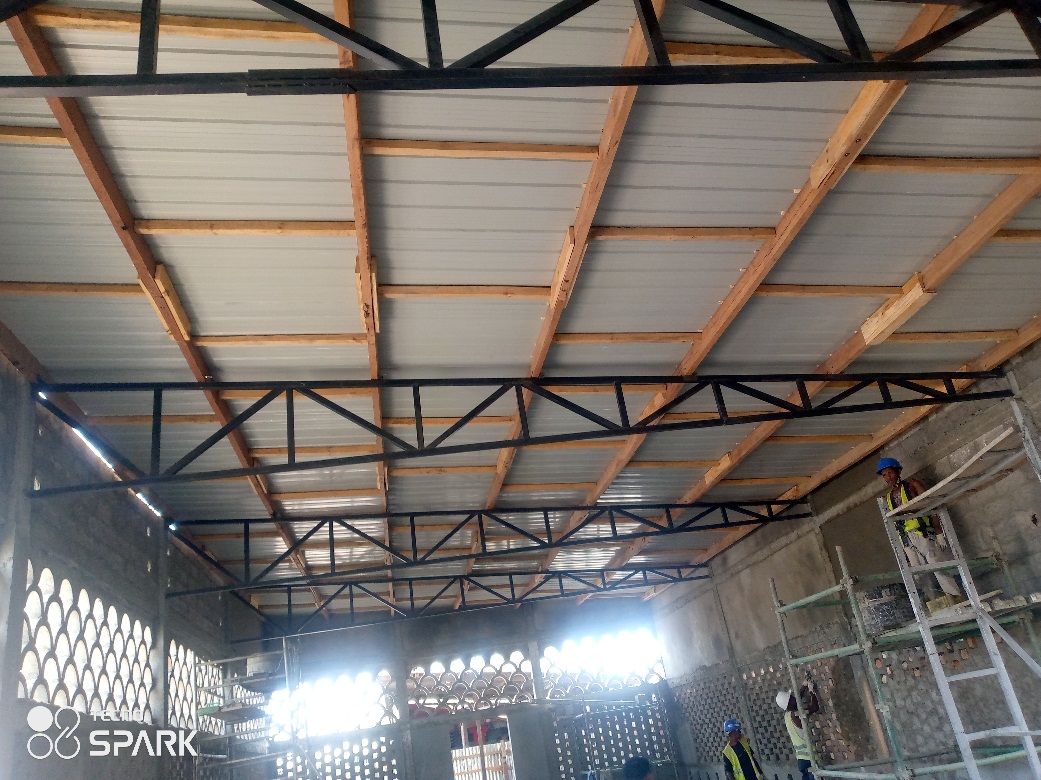 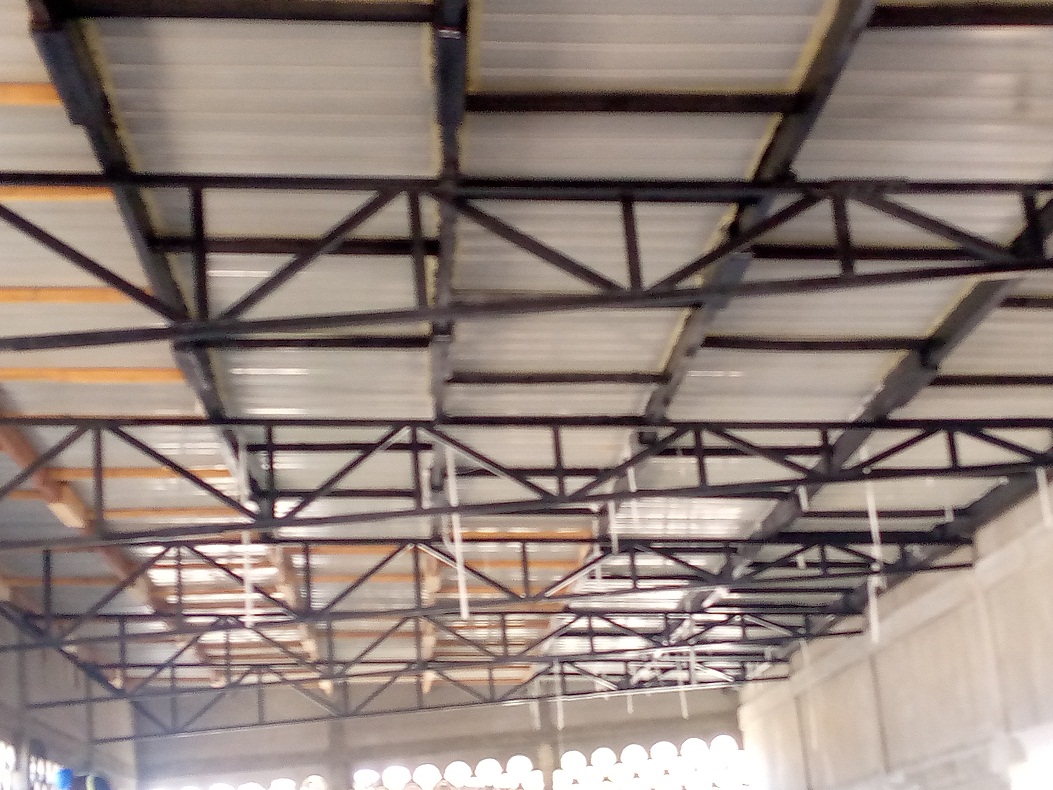 Préparation de la mise en œuvre des pieds droits des étals et peinture des pannes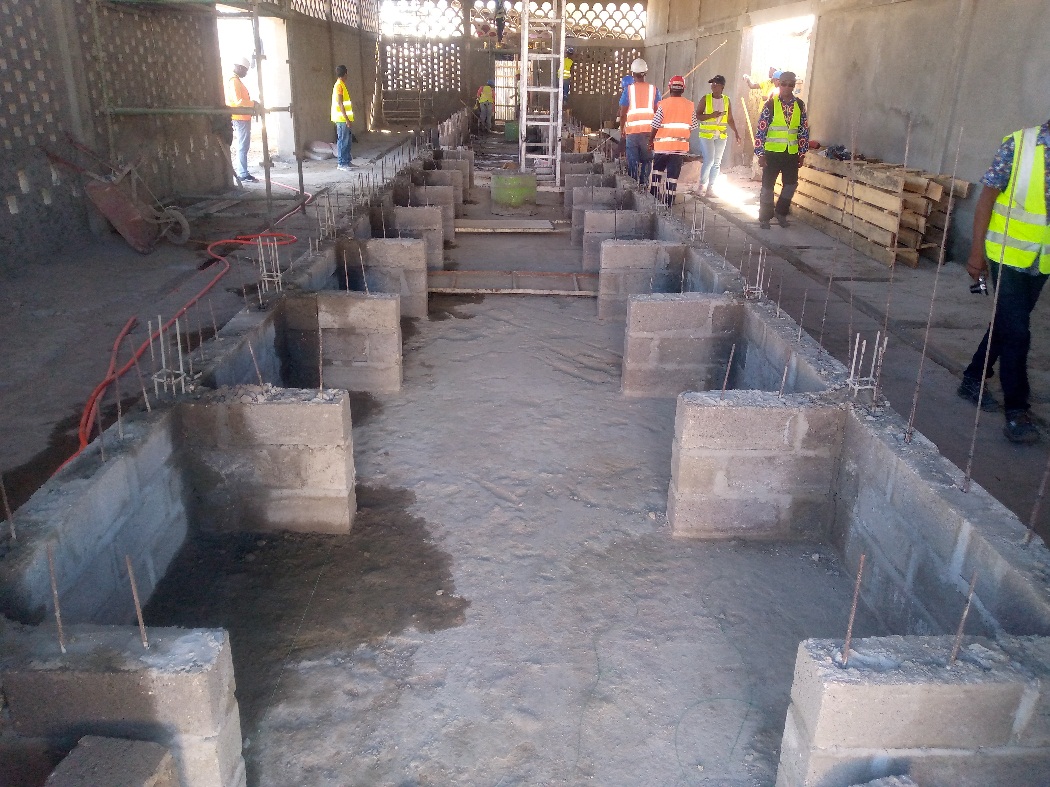 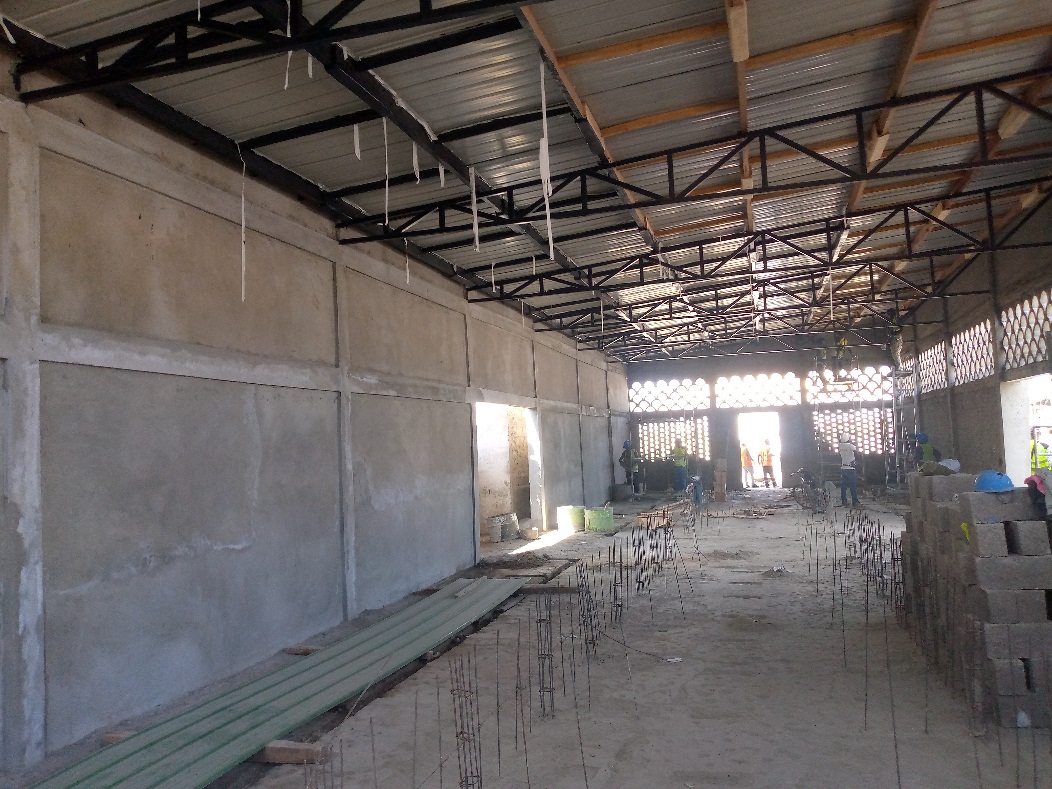 Mise en œuvre de la construction des pieds droits des étals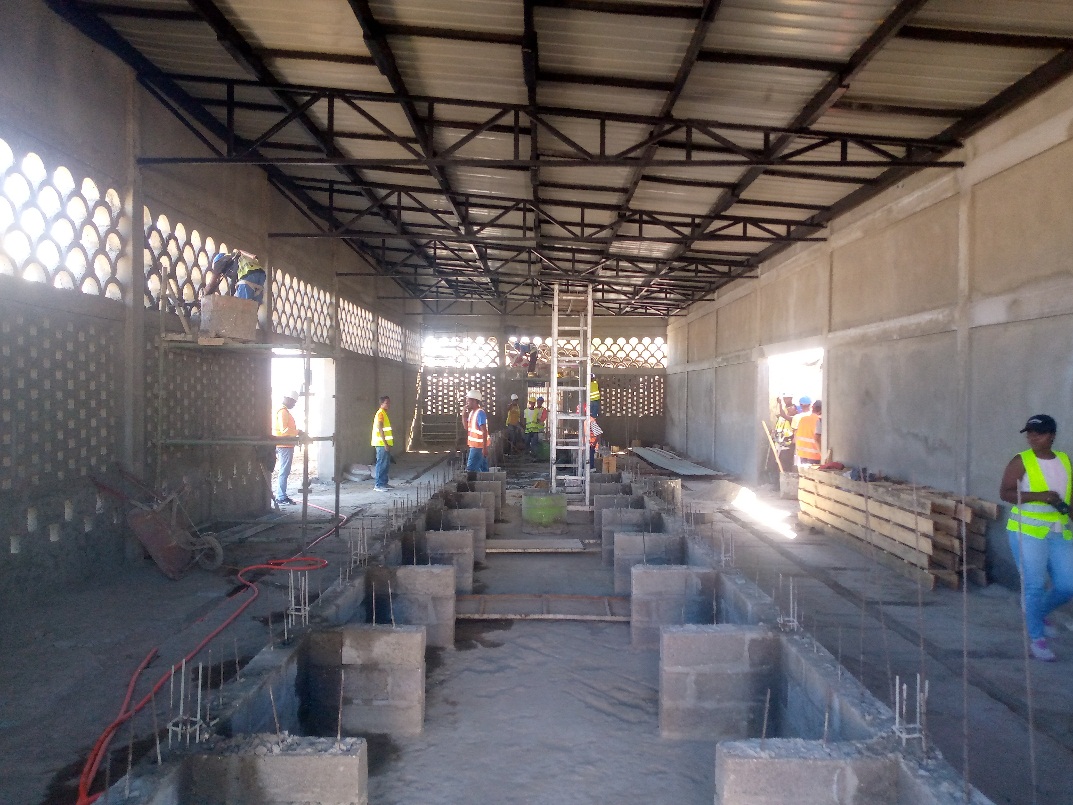 